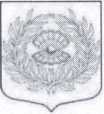 Администрация муниципального образования «Нежновское сельское поселение» муниципального образования «Кингисеппский муниципальный район»Ленинградской областиПОСТАНОВЛЕНИЕ.06.02.2023	№	18О внесении изменений в постановление №108 от 13.07.2022 «Об утверждении Административного регламента по предоставлению муниципальной услуги «Выдача документов (выписки из домовой книги, выписки из похозяйственной книги, карточки регистрации, справок и иных документов)» администрации МО "Нежновское сельское поселение»В целях соблюдения Федерального законодательства администрация МО «Нежновское сельское поселение», руководствуясь Федеральными законами от 06.10.2003 № 131-ФЭ «Об общих принципах организации местного самоуправления в Российской Федерации», от 26.12.2008 № 294- ФЗ «О защите прав юридических лиц и индивидуальных предпринимателей при осуществлении государственного контроля (надзора) и муниципального контроля», от 27.07.2008 № 210-ФЗ «Об организации предоставления государственных и муниципальных услуг», руководствуясь методическими рекомендациями по предоставлению муниципальной услуг(от 29.11.2022 ),ПОСТАНОВЛЯЕТ:1.Внести следующие изменения в Приложение к постановлению №108 от 13.07.2022 «Административный регламент по предоставлению муниципальной услуги «Выдача выписки из похозяйственной книги» :читать 1 абзац пункта 1.2. в следующей редакции«Заявителями, имеющими право на получение муниципальной услуги, являются физическиелица:	•являющиеся членами личного подсобного хозяйства;не являющиеся членами личного подсобного хозяйства граждане, обращающиеся за выпиской из похозяйственной книги в целях дальнейшего оформления прав на земельный участок в порядке наследования.»дополнить пункт 2.5 «Правовые основания для предоставления муниципальной услуги названиями документов:-Гражданский кодекс Российской Федерации;-Федеральный закон от 13.07.2015 № 218-ФЗ «О государственной регистрации недвижимости»;пункт 2.6. «Исчерпывающий перечень документов...»дополнить подпунктом 4):«4) в случае обращения заявителя в целях дальнейшего оформления прав на земельный участок в порядке наследования - справка об открытии наследственного дела, выданная нотариусом.»в приложении к регламенту уточнить пояснение:«(по форме, утвержденной приказом Росреестра от 25.08.2021 № П/0368 «Об установлении формы выписки из похозяйственной книги о наличии у гражданина права на земельный участок»).2.Опубликовать настоящее Постановление на официальном Интернет-сайте администрации МО «Нежновское сельское поселение» 3.Настоящее постановление вступает в силу с даты его официального опубликования. 4.Контроль за выполнением настоящего постановления оставляю за собой.Глава администрации	А.С.	ЖаданМО «Нежновское сельское поселение»